Карта урока для организации занятий с использованиемэлектронного обучения и дистанционных образовательных технологий              Вопросы можно задать по адресу электронной почты:               o1ka@ro.ru 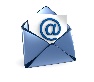 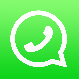 или в  мессенджере               WhattsApp:  +7 928 965 11 99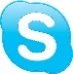                    в онлайн:               Skype        https://join.skype.com/h3dvDa2AQNi4с  9.40. до  10.10. (время фактического проведения урока), с  13.00. до  14.00.  (часы  неаудиторной  занятости,  проведение  индивидуальнойконсультации)Выполненное практическое задание необходимо предоставить в любом доступном формате (скан, фотография, документ MS Word; указывается вариант, которым владеет учитель и учащиеся (группы учащихся)):письмом на адрес электронной почты для обратной связи;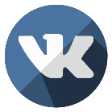  сообщением в сообщением на странице                ВКонтактеПри отправке ответа в поле «Тема письма» и названии файла укажите свои данные: класс, учебный предмет, фамилию, имя и отчество.УчительКошевая Ольга ВикторовнаПредметЛитератураКласс8 класс «А»Дата проведения урока20.05.20.Тема урокаАвтобиографический характер рассказа В.П. Астафьева «Фотография, на которой меня нет» Мечты и реальность военного детства в рассказе В.П. Астафьева «Фотография, на которой меня нет»Основные изучаемые вопросыБиография В.П.Астафьева.       2.   Работа с текстом рассказа.       3.    Ответы на вопросы.Ссылка на эл. платформу    WhattsApp:  +7 928 965 11 99Тип урокаОфлайн  Форма обратной связиПисьменные работыЗаданияЗаданияЧтение статьи учебника.2)  Чтение рассказа.Ответы на вопросы.Домашнее заданиеПрочитать рассказ. Письменно ответить на вопросы учебника.Критерии оцениванияОтветы на вопросы. «5» - ответ на все вопросы;«4»- неполный ответ на вопрос; «3»- фактические и логические ошибки..